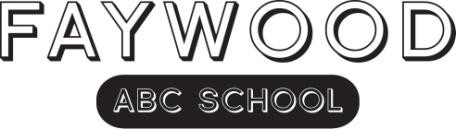 SAC Meeting AgendaMay 7th, 2018 @ 7 pm - Staff RoomIn attendance: Elizabeth Schaeffer (Principal), Robyn Temins Sklar (co‐chair), Karen Gnat (co‐chair), Dayle Gordon, Stephanie Shapiro, Stacey White, Riva Turner, Allison Sherman, Danica Wolch, Marla Stone, Mike Caplan, Nicole Gross, Melissa Gardos, Amber Prince-Kindavong, Yanjin Zhang, Melissa Reiken Welcome and Open Meeting: 7:08pm
 Approval of March Minutes: Approved by Riva and Mike
 Co-Chair ReportPro Grant- Jump2Math is a possible program for next year. The company brings in giant math manipulatives to run a math night.  It is an interactive, kinesthetic approach to learning math concepts. The full grant would be spent on that program which would cost about $1000.  Faywood would need volunteers, about 15 in total, who would run the centers for the night.  Grade 8 students could volunteer.  Passed Motion to have the program – Riva 1st Stephanie 2nd Team Jerseys- looking into purchasing reversible tanks – $27.50  Karen spoke to teachers that run the programs and they prefer both for different types of sports. It was discussed, and SAC agreed that tanks were the better choice for many reasons.  There will be 20 tanks purchased.  Motion passed by Riva 1st, Nicole 2nd.  Total of $650 was passed. Yearbook- SAC puts money in for yearbook each year. Motion was passed Marla 1st, Mike 2nd.  Total of $300 was passed.   Teacher Appreciation Lunch – will be helpd on Thurs June 14 at lunch.  Volunteers are needed to bake, give donations, pick up, and help set up etc.  A sign up will be created online.  
 Principal’s Report:Health and Safety – sadly, some trees went down during the wind storm, but the good news is that they assessed the surrounding trees and they are ok Police Reference checks – these need to be done for all volunteers who are regularly in the building.  If you have not done so yet, please advise.  This will be added to the database.  Venders- All food vendors must hold current insurance and food handler’s certificate. All venders for Fun Fair, will only be accepted if they have their food handling certificates, and other prerequisites.  No student volunteers will be allowed to help private venders.  The rest of the vendors that supply activities need to be fully approved by the TDSB (pedal heads, adventure valley etc).  Ms. Schaeffer will be going through the list to make sure they are all TDSB approved.Volunteer appreciation lunch – In the past it has been noticed that volunteers can’t really come at lunchtime, or not very many show up, because they are volunteering at that time! Changing it this year was a good idea to properly thank those volunteers.  A discussion was had suggesting different times that would work well for people. Tea and coffee in the morning or afterschool was an idea.  Ms. Schaeffer will ask the staff their preference. Holocaust Education Legacy Evening flyer was passed around, which was given to Ms. Schaeffer by our superintendent.  It will also be posted in the Friday files.  Accepting Schools:        - Zones of Regulation - Anti Bias Education-Trauma Informed Leadership - TDSB Equity Policy Revision - EQAOA revised equity policy was recently approved by the Board of Trustees. The policy underscores the Board’s commitment to the elimination of institutional discrimination and the promotion of fairness, equity, acceptance and inclusion.The revision reflects the equity commitments made in the Board’s Integrated Equity Framework and sets a consistent direction for all of the Board’s policies and procedures to align in support of students’ achievement and well-being.The revised policy was developed by the Equity Policy Advisory Committee following nearly a year of consultation with key stakeholders. The final document’s notable changes include:-Compliance with new legislative requirements under the Education Act and Human Rights accommodations;-Applying Katelynn’s Principle to all decision-making affecting children;-Increased focus on the importance of creating positive school climates and integrating mental health and well-being and equity objectives and supports; and -Enhanced prominence of student voice, engagement and leadership.French ReviewWith over 90,000 students in Core French and another 28,000 students in French Immersion/Extended French programs come system successes and challenges. We are proud of the Board’s successes in retention rate, inclusion of students with special education needs as well as accessibility and transportation. At the same time, challenges include multiple entry points, equity of access, and transportation.  As part of the Director’s Response to the Enhanced Equity Task Force Report, a review of all French Programs will begin in Spring 2018. In collaboration with the TDSB Research Department, this review will focus on the current status of all French Programs, including the structure, content of the teaching and learning, and policies and procedures related to French. You are invited to join any of the consultation meetings available throughout May 2018. All meetings will be led by TDSB staff and held in the school cafeteria from 7 to 9 p.m. Tuesday, May 1: Danforth CTI (800 Greeenwood Avenue) Thursday, May 3: Etobicoke CI (86 Montgomery Road) Tuesday, May 15:  Birchmount Park CI (3663 Danforth Avenue) Thursday, May 17:  Northview Heights SS (550 Finch Avenue W) Wednesday, May 30:  John Polanyi CI (640 Lawrence Avenue W)EQAO – Will take place on May 22- June 4. Letters went home regarding accommodations, IEPs, etc.  Writing students will be with their homeroom teachers.  The Grade 3s will write first on May 22-28 and the Grade 6 students will write the following week.  Grade 6 will write EQAO for the first time due to teacher strike a few years ago when they were in grade 3.  Gallery Night- Consensus at the meeting was that it was a successful, magical enjoyable night for all.  The concert was omitted and instead music was integrated within the different areas of the school, which everyone thought worked very well this year.  Feedback from SAC was extremely positive all around.  Welcome to Kindergarten Night idea: Next year we will arrange a sign-up directory booth at Welcome to Kindergarten night, for parents to sign up so they can swap contact information.  This will provide interested parents an opportunity to meet other families and arrange playdates for the summer prior to the start of school in September.  Great idea Robyn!!!! Brilliant and you are not just a pretty face.   A new portable will go in for the start of next school year.  Question was asked “are we still accepting out of area students?” This year less than a handful were accepted.  Very little students will be accepted in the following year.  Space within the school will be considered, and Ms. Schaeffer, teachers and SAC will have a discussion about how to effectively use the space we currently have.Technology -  Ms. Schaeffer’s Wish List Ms. Schaeffer would like support on Grade 1 for 10 Tech Tub $3940. 00 Grade 4-8 are expressing to Ms. Schaeffer the need for more chrome books. $8550.00 for 30 more. Library – Ms. Schaeffer is asking for 2 apple TV $538.00.   Arts – continue having Prologue come to the school for the whole school. For 4-5 productions it will cost around $6000.  Artist in the classroom will cost around $5000.Discussion was had about how much money we can carry over to the following year.  Over $32,000 is the amount we have after everything that we have spent.  More will come from Fun Fair.  We have around $25K to play with.  Ideas were thrown around about how we could spend the money.  LOTS of ideas.  SAC would like to keep an amount to carry over for next year for safety.  Around $15 was discussed to carry over.  SAC agrees to keep that amount in to carry over. It was further discussed that we felt comfortable with safely spending $8K for Ms. Schaeffer’s wish list. Motion was passed to spend towards technology.  Nicole 1st, Dayle 2nd Fundraising Committee ReportFun Fair- Silent Auction donations are weak so far.  There are fewer baskets than in the past.  Extra funds will be needed, and that has to come from the funfair committee amount that was allocated.  We sold about $1000 in raffle tickets last year.  This year the committee would like to revamp the way they go about the sales of the tickets.  This committee would like to get their own cash box now for fun fair to prevent cross-contamination, so they can track how much they made. They will send an email to Shira for this ask. Art and Frozen supplies are needed.Ms. Schaeffer read out a list of vendors – more of an arts theme, music, food sponsors etc. List is impressive! Spirit Wear- pre-order form will go home soon for delivery first week of September.
 Treasurer’s Report- see handout 
New Business- a parent reported that her daughters are complaining that their lunchtime is too short.  Elizabeth reported that they have a full 25 minutes to eat.  Total lunch hour is 50 minutes. It really comes down to the fact that students need to regulate their hunger a little better and use their time they have to eat more efficiently.  A question was asked if there an opportunity for their child to eat in their classroom. The answer was that this was not really an option because there is not enough supervision to go around, even with our lunch monitors.  Ms. Schaeffer will speak to Mr. Gauthier about lunch routines and see if any fine tuning can be done. Marla has requested to take some time to discuss one of our feeder schools, John Polanyi, and will do a 15-minute presentation with a colleague then answer any questions that parents may have.  
 Good and Welfare
 Adjournment: 8:40pmJune 4th, 2018 @ 7 pm - Staff Room